KLASA: 024-01/22-01/1URBROJ: 2170-30-22-01-2Omišalj, 11. veljače 2022.Na temelju članka 11. stavka 5. Zakona o pravu na pristup informacijama („Narodne novine“ broj 25/13 i 85/15) i članka 44. Statuta Općine Omišalj („Službene novine Primorsko-goranske županije“ broj 5/21), Općinska načelnica Općine Omišalj, donijela jePrve izmjene Plana savjetovanja Općine Omišalj sa zainteresiranom javnošću u 2022. godiniI.Tablica koja je sastavni dio Plana savjetovanja Općine Omišalj sa zainteresiranom javnošću u 2022. godini, od 5. siječnja 2022. godine, mijenja se na način da se ispod rednog broja 1. dodaje kako slijedi:II.Dosadašnji redni brojevi od 2. do 18. postaju redni brojevi od 4. do 20.III.Ovaj Plan savjetovanja stupa na snagu danom donošenja, a objavit će se na internet stranici Općine Omišalj www.omisalj.hr.                                                                                                     Načelnica                                                                                                         mr.sc. Mirela Ahmetović, v.r.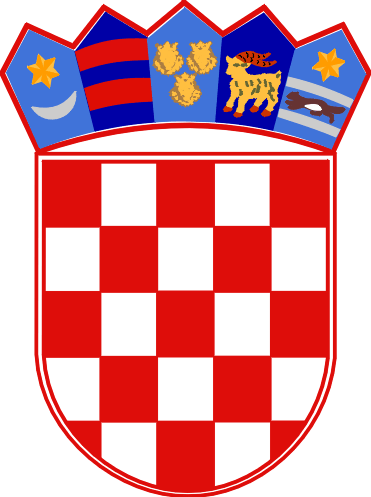 REPUBLIKA HRVATSKAPRIMORSKO-GORANSKA ŽUPANIJAOPĆINA OMIŠALJOPĆINSKA NAČELNICA2.Odluka o nagrađivanju i stipendiranju sportaša s područja općine Omišalj Upravni odjel Općine OmišaljInternetsko savjetovanje nawww.omisalj.hr/Dokumenti/Savjetovanja sa zainteresiranom javnošćuVeljača 2022.Ožujak - Travanj 2022.Općinsko vijeće Općine Omišalj3.Odluka o izmjenama Odluke o nagrađivanju učenika i nastavnika - mentora Upravni odjel Općine OmišaljInternetsko savjetovanje nawww.omisalj.hr/Dokumenti/Savjetovanja sa zainteresiranom javnošćuVeljača-Ožujak 2022.Ožujak - Travanj 2022.Općinsko vijeće Općine Omišalj